TKANJE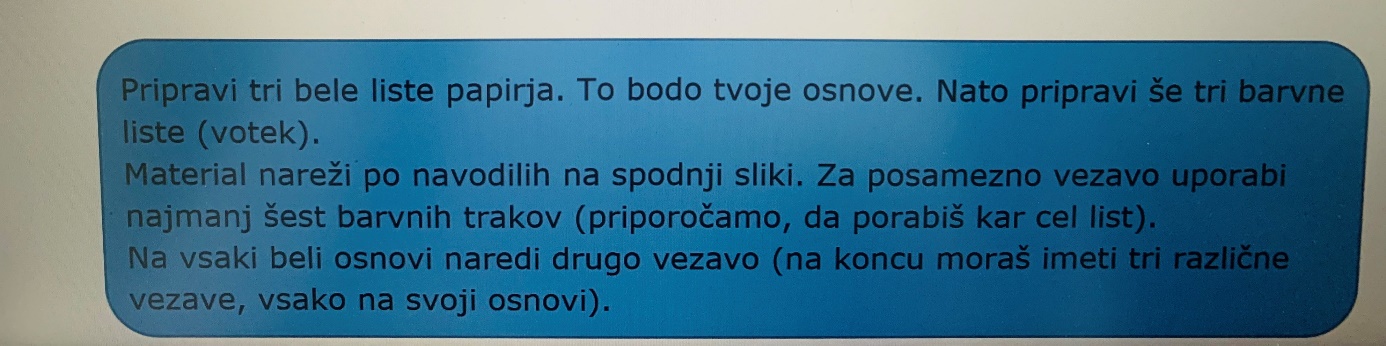 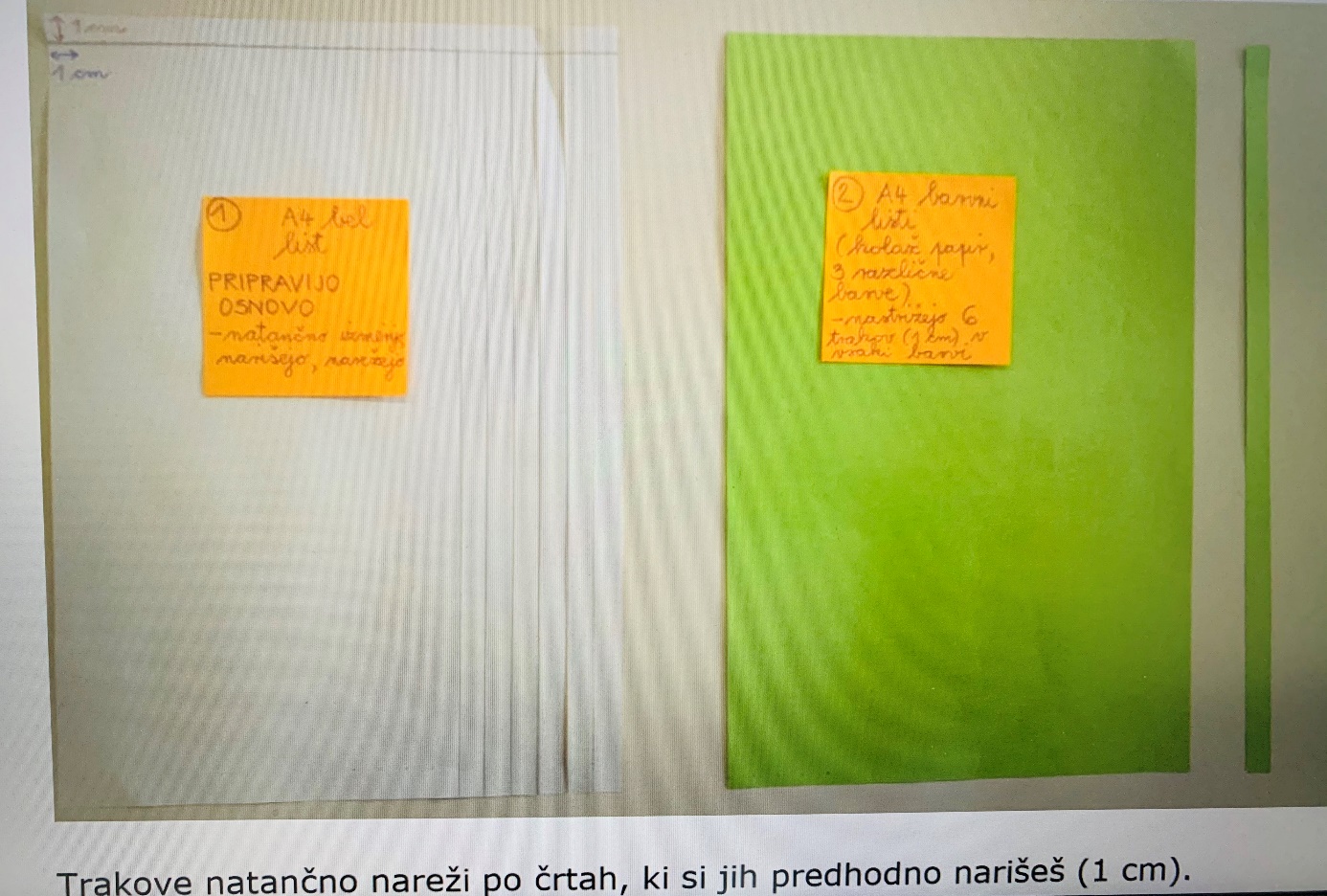 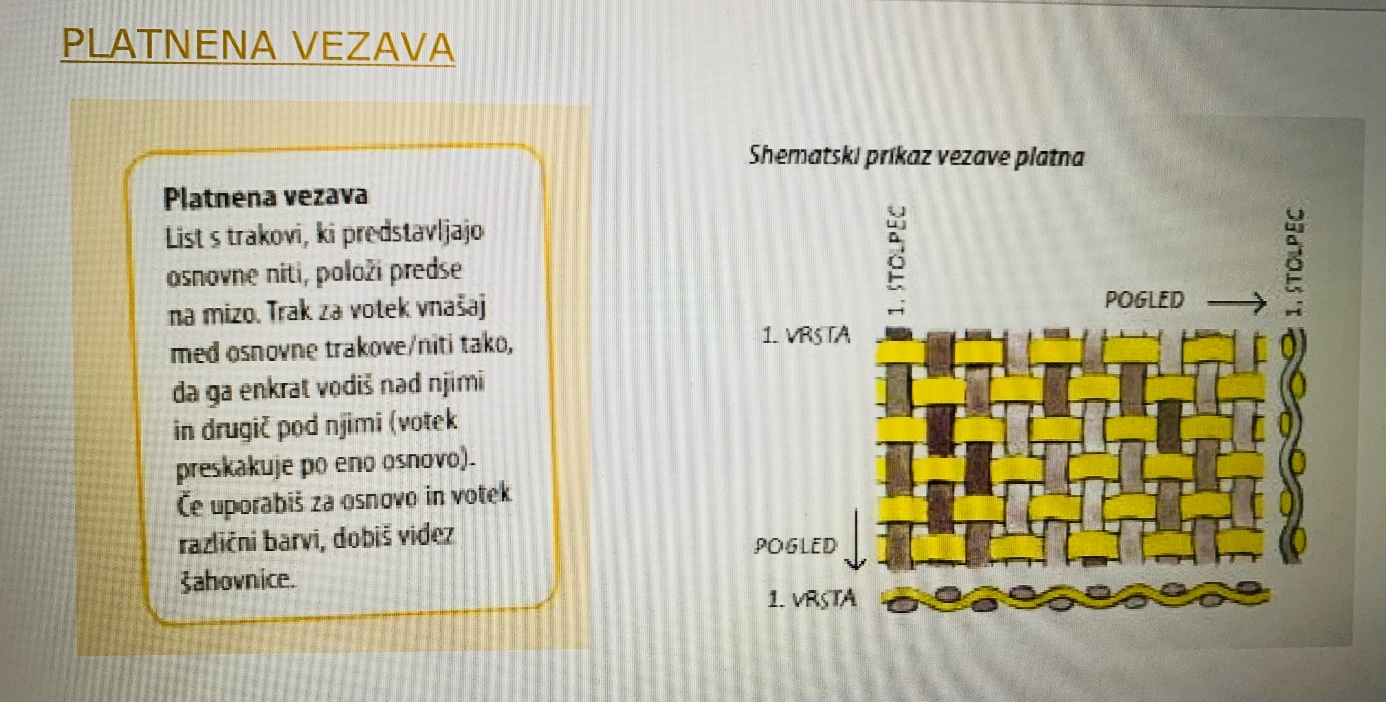 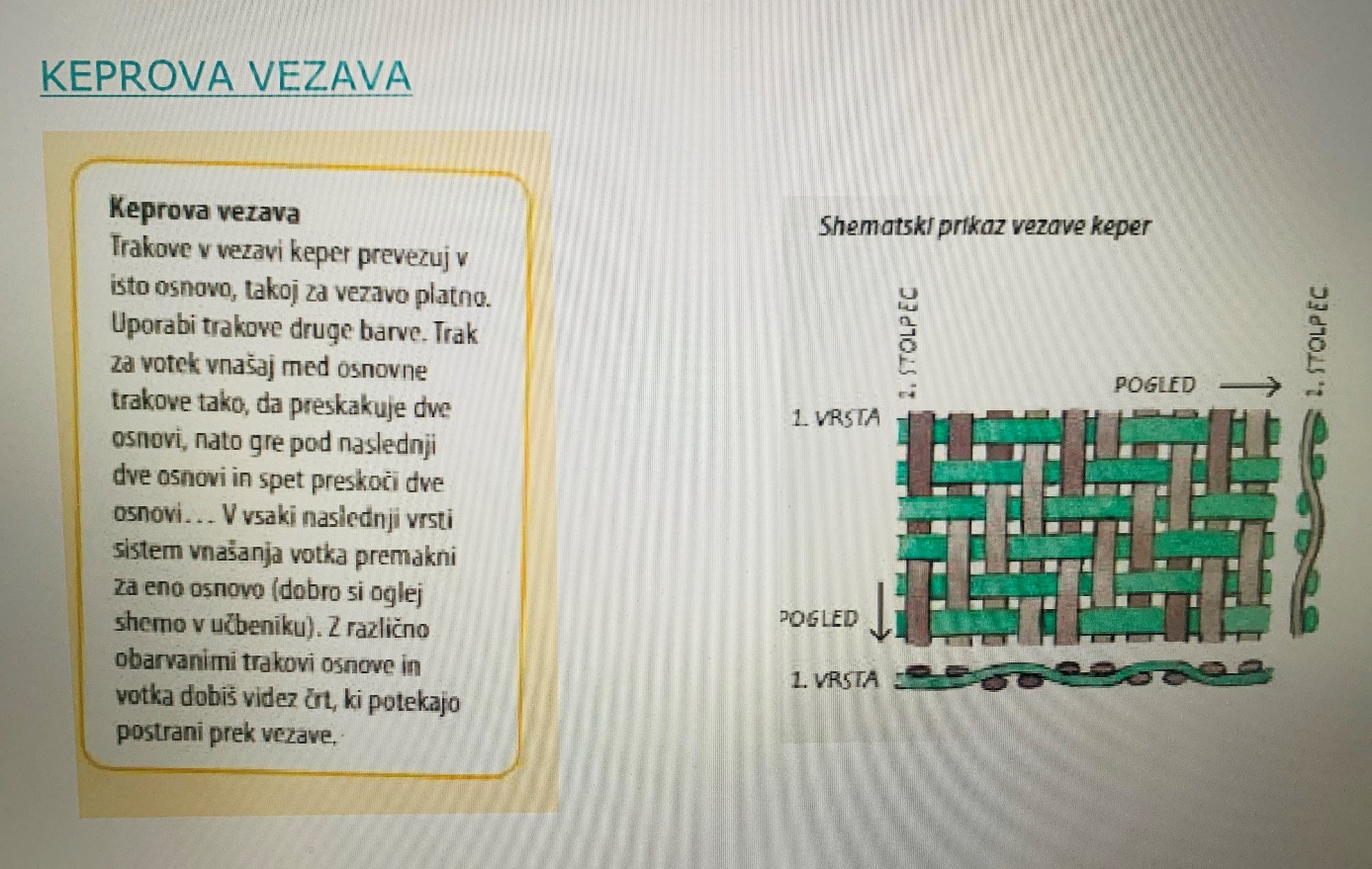 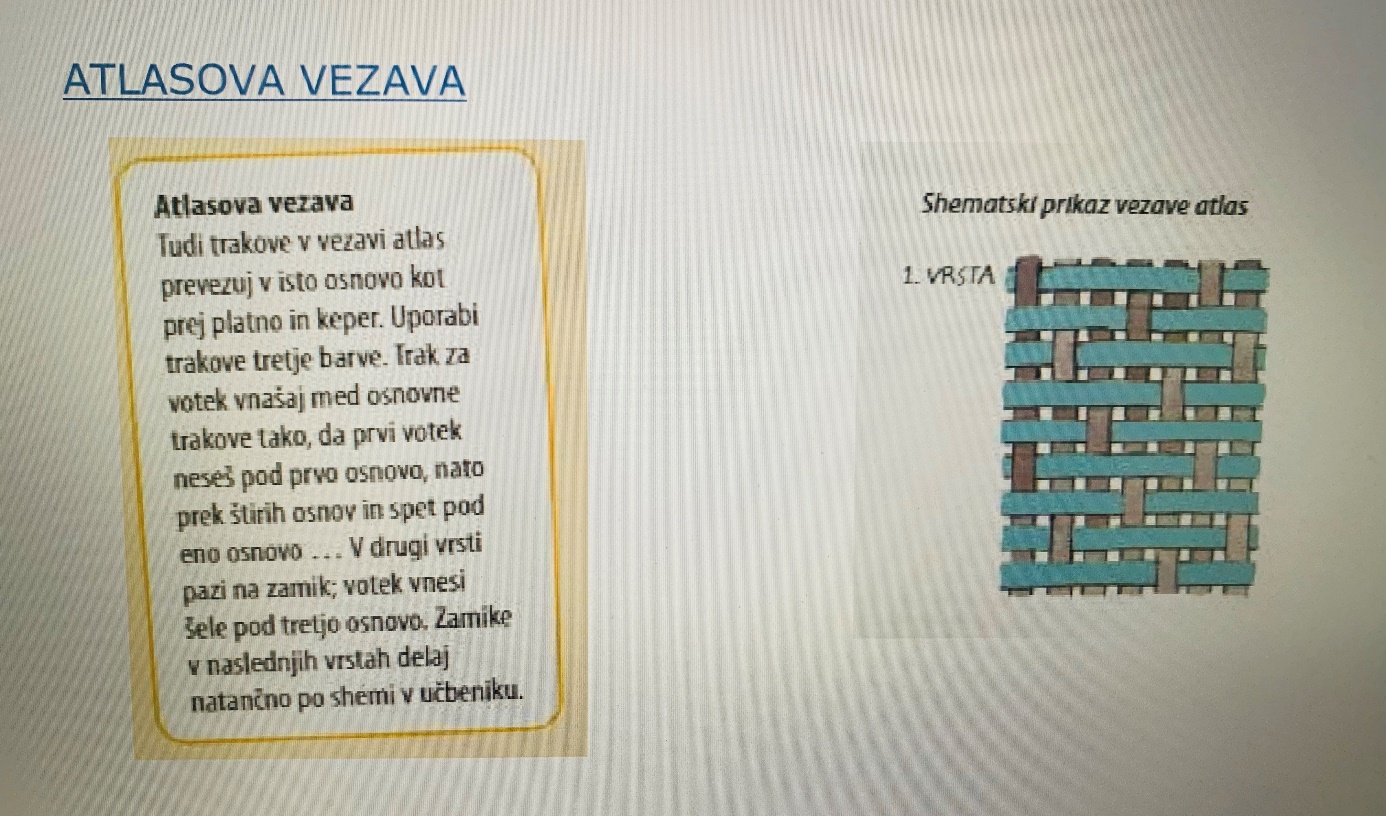 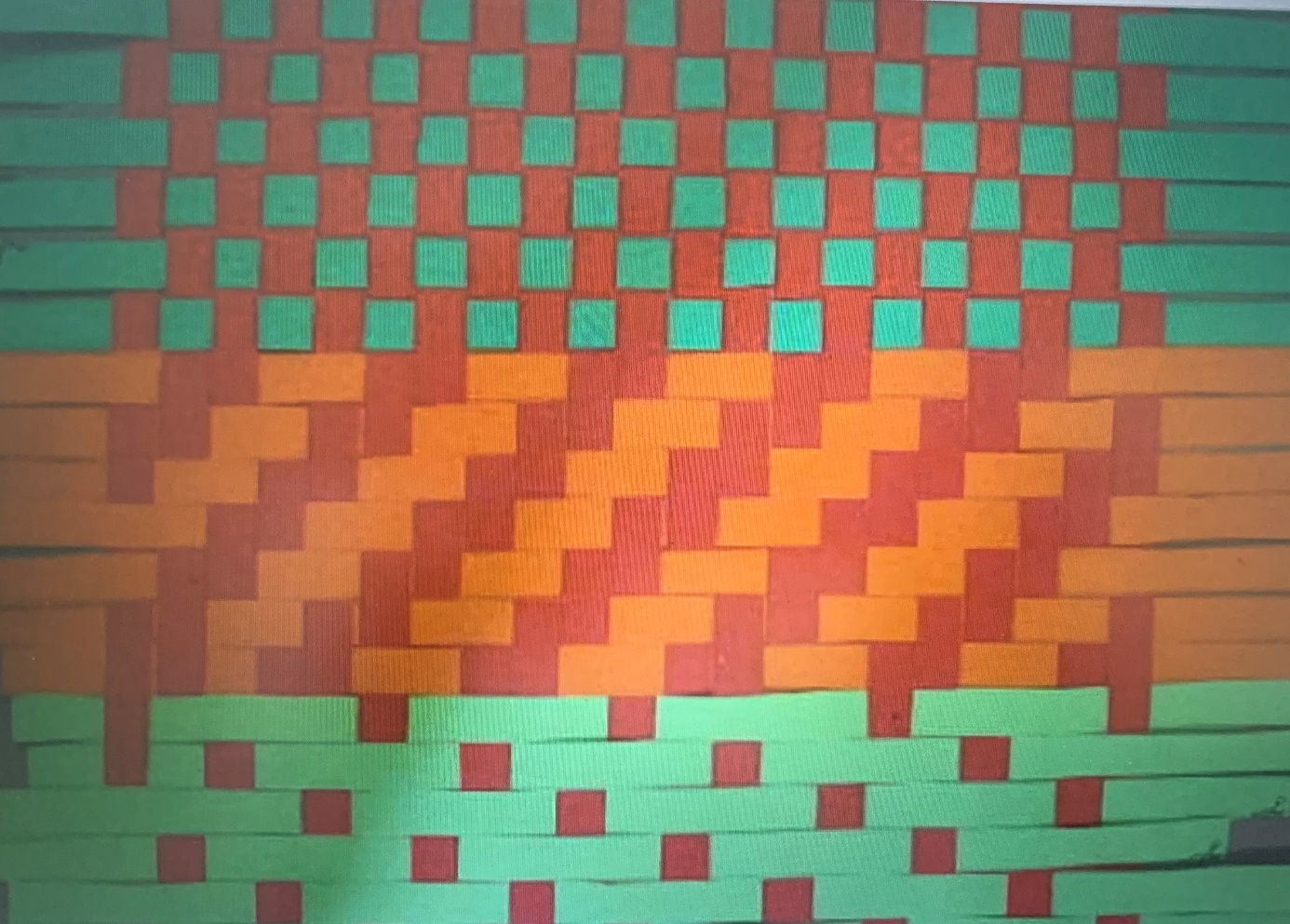 SLIKE IZDELKOV MI POŠLJI NA MAIL manc.martincic@oskoroskabela.siIzdelke bom ocenila. Pri ocenjevanju bom upoštevala natančnost rezanja, izdelava treh vrst tkanin, in barvni prikaz.Lep pozdrav, Manca Martinčič